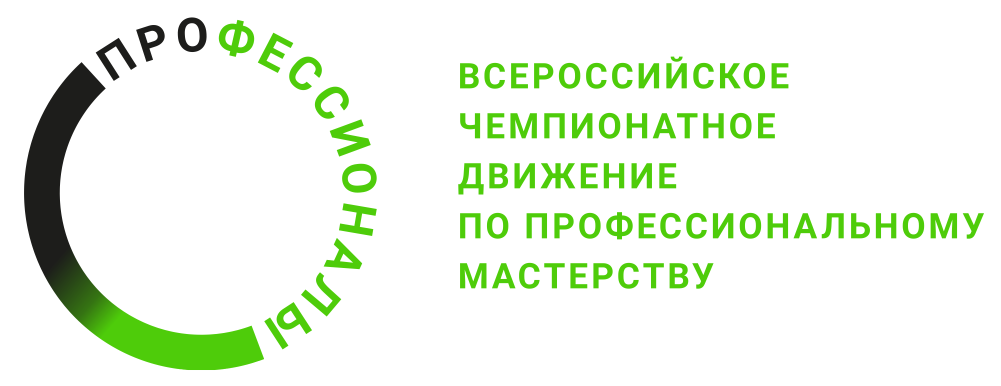 ПРОГРАММА ПРОВЕДЕНИЯрегионального этапа чемпионата г. Санкт-Петербургпо компетенции «Выращивание рыбопосадочного материала и товарной рыбы»
Общая информацияОбщая информацияПериод проведения24.04.2023 г. – 28.04.2023 г.Место проведения и адрес площадкиСПб МРК: Санкт-Петербург, ул. Большая аллея, д.22и. ФИО Главного экспертаКонтакты Главного экспертаД-2  / «24» апреля 2023 г.Д-2  / «24» апреля 2023 г.09:00-09:30Проверка качества подключения оборудования конкурсной зоны.Оснащение комнаты экспертов, комнаты конкурсантов.Подключение и проверка орг. техники, наличия и качества работы беспроводного интернета.09:30-10:00Регистрация участников и экспертов – наставников на площадке чемпионата10:00-11:00Проведение заседания экспертов.Представление главного эксперта, заместителя главного эксперта, технического администратора площадки для всех участников. Знакомство экспертов. 11:00-12.00Проведение инструктажа по технике безопасности и охране труда. Обсуждение правил чемпионата, технического описания компетенции и конкурсного задания.Обсуждение правил проверки тулбоксов. 12:00-13.00Проведение заседания экспертов.Утверждение Конкурсного задания и 30 % изменений. Ознакомление с критериями оценки и списком нарушений. Подготовка материалов для участников.13.00-14.00Обед14.00-15.00Формирование групп оценки. Распределение ролей. Обучение оценивающих экспертов методике проведения оценки. Оформление и подписание протоколов.15.00Завершение дня Д-2Д-1  / «25» апреля 2023 г.Д-1  / «25» апреля 2023 г.09:00-09:30Проверка качества подключения оборудования конкурсной зоны. Подключение и проверка орг. техники, наличия и качества работы беспроводного интернета.09:30-10:30Знакомство с конкурсантами.Проведение инструктажа по технике безопасности и охране труда. Обсуждение правил чемпионата, технического описания компетенции и конкурсного задания.Представление главного эксперта, заместителя главного эксперта, технического администратора площадки для всех участников.10:30-13.00Знакомство с конкурсной площадкой. Проверка личного инструмента участника.13:00-14:00Обед14:00-14:30Знакомство с конкурсной площадкой.14:30-15:00Приемка площадки и проверка инфраструктуры. 15.00 – 16:00Занесение критериев оценки в цифровую систему оценивания (ЦСО), их блокировка. Оформление и подписание протоколов.16.00 – 16:30Проверка готовности дня Д1.Д1  / «26» апреля 2023 г.Д1  / «26» апреля 2023 г.09:00-09:30Сбор участников соревнований.Проведение инструктажа по технике безопасности и охране труда.Подготовка курсантом рабочего места.09:30-10:00Подготовка к Модулю А «Инкубация икры и выращивание молоди рыб».Жеребьевка.Получение задания. Вопросы к главному эксперту.10:00-12:55Старт. Выполнение задания по Модулю А. Время: 3 часа.12:55-13.00Стоп + 5 минут на уборку.13:00-13:30Обед13:30-16:25Старт. Продолжение выполнение задания по Модулю А. Время: 3 часа.16:25-16:30Стоп + 5 минут на уборку.16:30-17:00Работа групп судей.17:00-18:00Внесение оценок в ЦСО.18:00-18:30Конец соревнований. Проверка готовности дня Д2.Д2  / «27» апреля 2023 г.Д2  / «27» апреля 2023 г.09:00-09:30Сбор участников соревнований.Проведение инструктажа по технике безопасности и охране труда.Подготовка курсантом рабочего места.09:30-10:00Подготовка к Модулю Б «Регулирование и эксплуатация рыбоводного оборудования». Вопросы к главному эксперту.10:00-12:55Старт. Выполнение задания по Модулю Б. Время: 3часа.12:55-13.00Стоп + 5 минут на уборку.13:00-13:30Обед 13:30-16:25Старт. Продолжение выполнение задания по Модулю Б. Время: 3 часа.16:25-16:30Стоп + 5 минут на уборку.16:30-17:00Работа групп судей.17:00-18:00Внесение оценок в ЦСО.18:00-18:30Конец соревнований. Проверка готовности дня Д3.Д3  / «28» апреля 2023 г.Д3  / «28» апреля 2023 г.09:00-09:30Сбор участников соревнований.Проведение инструктажа по технике безопасности и охране труда.Подготовка курсантом рабочего места.09:30-10:00Подготовка к Модулю В «Решение производственных (ситуационных) задач». Жеребьевка. Получение задания. Вопросы к главному эксперту.10:00-12:55Старт. Выполнение задания по Модулю В. Время: 3 часа.12:55-13.00Стоп + 5 минут на уборку.13:00-13:30Обед 13:30-16:25Старт. Продолжение выполнение задания по Модулю В. Время: 3 часа.16:25-16:30Стоп + 5 минут на уборку.16:30-17:00Сбор участников соревнований.Участники могут собрать свои тулбоксы.17:00-17:30Подписание сверенных оценок.17:30-18:30Внесение оценок в ЦСО. Оформление документации Регионального чемпионата. Конец соревнований.